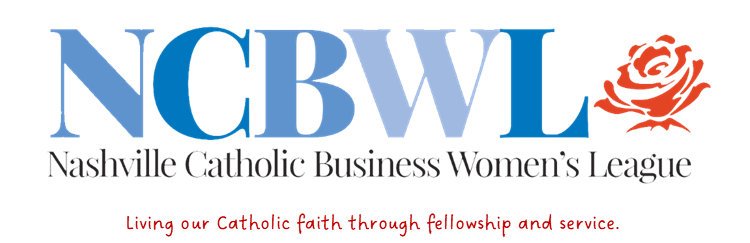 Dinner and Business Meeting AgendaWednesday September 20, 2023Coco’s Italian Market Patio5-6:00 PM 	Social Hour — Cash Bar available-credit cards accepted                           A special tasting of Pumpkin Soup -provided by our speaker!6:00 PM	Welcome 	Guests/New Members: introductions (name, parish, business).Our mission: Providing opportunities for Catholic women to engage in fellowship through stimulating programs and meaningful service.                          Saying Grace -Fr. John Sims Baker or Sr. Mary Peter Muehlenkamp6:10 PM	Dinner and conversation: Family style service including vegetarian option. 6:30 PM	Reflection by Fr. John Sims-Baker  6:35 PM.	PROGRAM: Catholic Medical Mission in Africa: Debbie Rayhab 		Social Action: our donations to Catholic Medical Mission via our website 6:50 PM.	NCBWL Business Meeting			Committee reports: Treasurer Report -Karoline Mahoney; Membership-Ellen Wade; Communications-Patricia M. Smith. Social Media: Kelly Anne ColopietroPrograms-Mary Rolando   Social Action: Carol Ann FernandezHospitality- Tricia CasaSanta ; Parlimentarian: Connie AllisonOld Business                                Shopping event- results Kendra Scott 8/23/23New BusinessNew business- Lauren and Courtney Co -Chairs Pearls of Wisdom update; need for volunteers and auction items.       The “ask” — any business-related, personal/spiritual requests? 7:30PM 	7) Closing prayer and reflection on St. Mother Teresa-Jennie Guinn		    Adjoun ————————————————————————————————————————————Follow us on Facebook and Instagram — and visit our website: www.ncbwl.orgPlease sign up for Kroger Cares Select NCBWL as your charity. 